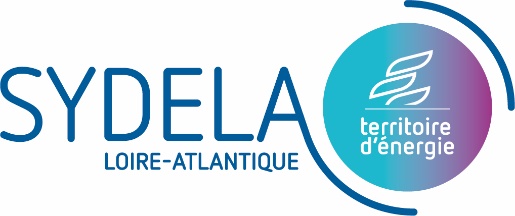 CONVENTION DE MISE A DISPOSITION DE SERVICES« Audit énergétique de bâtiments publics, diagnostics des usages et autres services spécifiques en énergie »AEB_aaaa_000_000_00Entre d’une part :Le Syndicat Départemental d’Énergie de Loire-Atlantique,Situé Bâtiment F – Rue Roland Garros – Parc du Bois Cesbron – CS 60125 – 44701 Orvault Cedex 01,Représenté par Madame Christelle HUMSKI, Directrice Générale des Services, dûment habilitée par arrêté en date du 1er octobre 2020, Désigné ci-après par “le SYDELA”Et d’autre part :La Commune de xxxReprésentée par Madame/Monsieur Prénom NOM, le Maire/Président, en vertu de la délibération n°xxx du xx mois année.Désignée ci-après par “La Collectivité”Préambule :Le Syndicat Départemental d’Energie de Loire-Atlantique (SYDELA) exerce au lieu et place des personnes morales adhérentes au SYDELA la compétence d’autorité organisatrice de la distribution publique d’électricité. Il exerce également au lieu et place de ses membres qui lui en font la demande la compétence d’autorité organisatrice de la distribution publique de gaz.L’article L.2224-31 du CGCT autorise les Etablissements Publics de Coopération Intercommunale, et par analogie les syndicats mixtes, compétents en matière de distribution publique de l’énergie, de réaliser ou de faire réaliser des actions tendant à maîtriser la demande d’énergie.Le SYDELA, par le biais de son service Transition Energétique, met à disposition de ses collectivités adhérentes ses services dans le cadre de la gestion énergétique de leur patrimoine.Il est convenu ce qui suit :• Article 1 : ObjetLa présente convention a pour objet de définir les modalités de mise à disposition par le SYDELA de ses services pour la réalisation d’audits énergétiques de bâtiments publics, des diagnostics des usages et autres services spécifiques en énergie, que ces dernières soient réalisées en propre ou par un prestataire qu’il aura préalablement mis en concurrence conformément à ses procédures achats internes.La réalisation des prestations d’études énergétiques a été confiée par le SYDELA à deux prestataires :Société BATIMGIE et groupement de sociétés AUNEA / AKAJOULEAu titre de la convention, le patrimoine pour lequel la Collectivité sollicite les services du SYDELA est le suivant :• Article 2 : Engagement de la CollectivitéLa Collectivité s’engage à :Désigner un interlocuteur privilégié auprès du SYDELA et de son prestataire,Fournir au SYDELA ou à son prestataire tout élément nécessaire à la réalisation des prestations (le cas échéant les plans des sites, les caractéristiques techniques, le planning d’entretien des sites, les factures énergétiques, …),Rendre accessible les bâtiments étudiés aux représentants du SYDELA et/ou les prestataires qu’il aura mandatés pour assurer la prestation,Se rendre disponible pour les différentes réunions nécessaires à la réalisation des audits (réunion de lancement, visite du site, réunion intermédiaire, restitution finale …).• Article 3 : Engagement du SYDELALe SYDELA s’engage à :Désigner un interlocuteur privilégié auprès de la Collectivité et de son prestataire,Assurer la bonne réalisation des prestations convenues à l’article 1,Rémunérer directement les prestataires qu’il missionne pour réaliser les études. Il est précisé que le SYDELA percevra directement les subventions éventuelles pour la réalisation des audits.• Article 4 : Modalités de remboursementA la suite de l’admission des prestations par le SYDELA et la Collectivité, un titre de paiement sera émis à destination de la Collectivité, qui correspondra au remboursement des frais de fonctionnement des services et des prestations réalisées par le SYDELA ou son prestataire, conformément aux bons de commandes qui seront émis, sur la base du bordereau des prix unitaires de la présente convention.La Collectivité s’acquittera du montant dû sous trente (30) jours suivants l’émission du titre de paiement.Les prestations externalisées sont sous la responsabilité du SYDELA. Sur ce principe, il est possible d’estimer que le montant de(s) prestation(s) réalisée(s) dans le cadre de la présente convention s’élèvera à un coût total de ………………. € HT, soit ………………. € TTC. Ce montant est prévisionnel, le montant définitif sera établi en fonction du coût réel des audits réalisés. En déduction de la prise en charge à 20% du coût total par le SYDELA et à 30% par la Région des Pays de la Loire 30%, le reste à charge de la Commune est donc estimé à un coût de ………………. € HT, soit ………………. € TTC.Il est précisé que ces montants estimatifs pourront faire l’objet d’une révision, à hauteur de +/-15% de variable, dans le cas où le Comité Syndical délibérerait de nouvelles modalités de participations financières des collectivités à ce service (ex : péréquation des coûts).  • Article 5 : Durée de la conventionLa présente convention débutera à compter de sa notification aux parties. Elle prendra fin à compter de la réception, par le SYDELA, du remboursement de l’intégralité des frais de fonctionnement dus par la Collectivité.• Article 6 : CommunicationLa Collectivité s’engage à valoriser le concours du SYDELA et des financeurs, notamment par l’intégration, de façon lisible et apparente, des logos sur les supports de communication relatifs à l’opération.• Article 7 : RésiliationLa présente convention pourra être résiliée d’un commun accord. Les modalités de cette résiliation seraient alors stipulées par le biais d’un accord transactionnel. Également, elle pourra être résiliée à l’initiative de l’une des Parties en cas d’inexécution ou de remise en cause par l’autre Partie d’une ou plusieurs des obligations mises à sa charge par les présentes. A l’issue d’un délai de 15 jours après une sommation de s'exécuter adressée à la Partie défaillante par lettre recommandée avec accusé de réception, restée sans effet, la présente convention sera résiliée de plein droit. Enfin, l’une ou l’autre des parties sera en droit de résilier de plein droit la présente convention pour motif d’intérêt général. Aucune indemnité ne sera versée dans ce cadre. Si la présente convention était résiliée avant achèvement complet des études engagées, la Collectivité serait redevable des sommes qui pourraient être dues (paiement de la prestation, indemnités, …) par le SYDELA au prestataire qu’elle aurait missionnée consécutivement à l’interruption des études. • Article 8 : AvenantToute modification apportée à la présente convention devra faire l’objet d’un avenant signé par les deux contractants.• Article 9 : LitigesDans le cas où l’exécution et l’interprétation de la présente convention soulèveraient un différend qui ne pourrait être résolu à l’amiable entre les partenaires, il est convenu que le tribunal administratif de Nantes est compétent pour statuer sur le litige.Fait en deux exemplaires.À Orvault, le …………………………………………Pour le SYDELA,Le PrésidentRaymond CHARBONNIERPour la Commune de Xxx,Le Maire/PrésidentPrénom NOMN° dossierSite étudiéAdresse du siteSurface chauffée (m²)Prestation(s) BPU Complexité